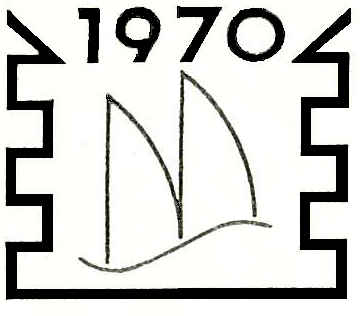 Matinkylä-Seura Ry järjestää:Koko perheen RäiskäleriehaPerjantaina 21.9.2011 klo 18.00 alkaen Matinkylän asukaspuistossa, Matinraitti 12Ohjelmassa musiikkia, yhteislaulua ja tanssiesityksiä.Tarjolla räiskäleitä, makkaraa, kahvia jne.Yhteistyökumppaneina mukana Matinkylän asukastalo Kylämaja, Espoon mielenterveysyhdistys EMY Ry ja Matinkylän asukaspuisto.